INDICAÇÃO NºAssunto: Solicita estudos para a redução de velocidade com a instalação de lombada na Avenida Fabio Arruda, conforme especifica.Senhor Presidente:INDICO, ao Sr. Prefeito Municipal, nos termos do Regimento Interno desta Casa de Leis, que se digne determinar à Secretaria competente que proceda estudos para a redução de velocidade com a instalação de lombada na Avenida Fabio Arruda que faz divisa entre o Loteamento Caminhos do Sol e Recanto dos Pássaros.Tal medida se faz necessária, uma vez que a referida avenida fora recentemente asfaltada e se apresenta como um local de intenso fluxo de veículos e pedestres, sendo possível verificar, no entanto, diversos abusos praticados por motoristas irresponsáveis que transitam em velocidade incompatível com o local, o que expõe a perigo a vida e a integridade física de todos os usuários, e dando causa a diversos acidentes.Recentemente, a pedido de moradores foram instaladas  duas lombadas, porém os abusos continuam e daí a necessidade de novos estudos, para atender o anseio dos moradores.SALA DAS SESSÕES, 30 de outubro de 2017HIROSHI BANDO    Vereador – Vice Presidente – PP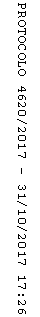 